CEE项目会议纪要（TOF分系统）会议主题CEE TOF周会CEE TOF周会CEE TOF周会CEE TOF周会会议时间2024/03/18 10：00-12：00会议地点会议地点腾讯会议：426-3230-5481会议主持韩冬 教授韩冬 教授韩冬 教授韩冬 教授参会人员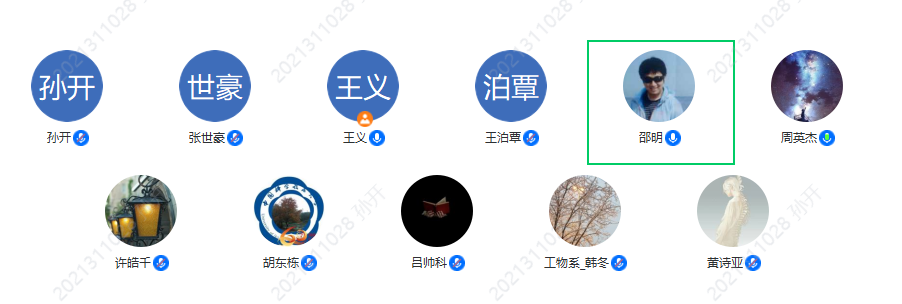 会议纪要：王泊覃：eTOF批量生产情况；批产电子学、DAQ系统更新；软件方面：模拟建模等的检查。周英杰：iTOF批量生产情况：超声清洗仪、蜂窝板；软件方面：探测器校准吕帅科：T0-FEE测试。许皓千：电子学批量生产测试情况。T0与吕帅科进行更多测试。ALL：束流实验（预计五月进行）讨论会议纪要：王泊覃：eTOF批量生产情况；批产电子学、DAQ系统更新；软件方面：模拟建模等的检查。周英杰：iTOF批量生产情况：超声清洗仪、蜂窝板；软件方面：探测器校准吕帅科：T0-FEE测试。许皓千：电子学批量生产测试情况。T0与吕帅科进行更多测试。ALL：束流实验（预计五月进行）讨论会议纪要：王泊覃：eTOF批量生产情况；批产电子学、DAQ系统更新；软件方面：模拟建模等的检查。周英杰：iTOF批量生产情况：超声清洗仪、蜂窝板；软件方面：探测器校准吕帅科：T0-FEE测试。许皓千：电子学批量生产测试情况。T0与吕帅科进行更多测试。ALL：束流实验（预计五月进行）讨论会议纪要：王泊覃：eTOF批量生产情况；批产电子学、DAQ系统更新；软件方面：模拟建模等的检查。周英杰：iTOF批量生产情况：超声清洗仪、蜂窝板；软件方面：探测器校准吕帅科：T0-FEE测试。许皓千：电子学批量生产测试情况。T0与吕帅科进行更多测试。ALL：束流实验（预计五月进行）讨论会议纪要：王泊覃：eTOF批量生产情况；批产电子学、DAQ系统更新；软件方面：模拟建模等的检查。周英杰：iTOF批量生产情况：超声清洗仪、蜂窝板；软件方面：探测器校准吕帅科：T0-FEE测试。许皓千：电子学批量生产测试情况。T0与吕帅科进行更多测试。ALL：束流实验（预计五月进行）讨论记录整理人：孙开2024年 03月 18日记录整理人：孙开2024年 03月 18日记录整理人：孙开2024年 03月 18日签发人：韩冬2024年 03月 18日签发人：韩冬2024年 03月 18日